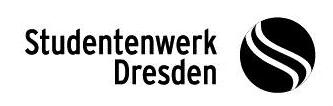 Flexible Kinderbetreuung für Beschäftigteder TU DresdenBetreuungsvertragzwischen dem Träger:Studentenwerk Dresden 
Anstalt des öffentlichen Rechts 
Fritz-Löffler-Str. 18 
01069 Dresdenund dem/der/den Personensorgeberechtigten:wird ein Vertrag zur Betreuung des/der nachfolgend benannten Kindes/Kinder im Rahmen der flexiblen Kinderbetreuung für Beschäftigte an der TU Dresden abgeschlossen.Angaben zum Kind / zu KindernWeitere abhol- und übergabeberechtigte Person(en) Ich/wir erteile/n der o.g. Person(en) die Vollmacht, mein/unser Kind abzuholen.Vertragsbeginn und -endeMit der Anmeldebestätigung kommt der Betreuungsvertrag zustande. Die Bestätigung erfolgt durch den Träger bzw. im Auftrag des Trägers durch entsprechend bevollmächtigte Personen. Der Vertrag kann jederzeit ohne Angabe von Gründen gekündigt werden.VersicherungenDie Aufnahme des Kindes setzt nachfolgende von den Personensorgeberechtigten abgeschlossene Versicherungen voraus:Die Kinder müssen privat gegen Unfall- und Haftungsrisiken abgesichert werden. Im Falle eines Unfalls/Haftungsschadens können Sie keinerlei Ansprüche gegen die TU Dresden und/oder das Studentenwerk Dresden erheben.KostendeckungsbeiträgeDie Personensorgeberechtigten zahlen den – je nach Inanspruchnahme des Betreuungsangebots – gültigen Kostendeckungsbeitrag entsprechend den aktuellen Allgemeinen Nutzungsbedingungen.Allgemeine NutzungsbedingungenIch bestätige, die Allgemeinen Nutzungsbedingungen für die Flexible Kinderbetreuung für Beschäftigte der TU Dresden des Studentenwerks Dresden (ANB) erhalten zu haben und erkenne sie an. Im Falle der Antragsbestätigung werden die ANB Vertragsbestandteil.Datenblatt des KindesIch bestätige, das Datenblatt des Kindes / der Kinder ausgefüllt und unterschrieben zu haben.SonstigesÄnderungen und Ergänzungen dieses Vertrages bedürfen der Schriftform. Dies gilt auch für die Abbedingung des Schriftformerfordernisses. Streichungen/Änderungen einzelner Vertragselemente berühren nicht die Gültigkeit des Vertrages. Anlage: Datenblatt des KindesDresden, den     KontaktCampusbüro Uni mit KindOrtGeorge-Bähr-Str. 1b, 01069 DresdenTelefon0351 46332666Emailcampusbuero@tu-dresden.deInternethttp://kinder.studentenwerk-dresden.de/kinderbetreuung.htmlMutterMutterName:Vorname:Anschrift:Telefon privat:Telefon mobil:Telefon dienstlich:E-Mail:Arbeitsbereich:Forschung LehreTechnik VerwaltungAnderesForschung LehreTechnik VerwaltungAnderesDienstverhältnis mit der TUD:Professorin Mitarbeiterinwissenschaftliche Hilfskraft(Stipendiatin) kein Dienstverhältnis mit der TU DresdenProfessorin Mitarbeiterinwissenschaftliche Hilfskraft(Stipendiatin) kein Dienstverhältnis mit der TU DresdenDienstliche Anbindung:Verbundprojekt GRK 1401Verbundprojekt GSC 97Verbundprojekt KFO 252Maria-Reiche-Mentoring-ProgrammInstitut für TeilchenphysikVerbundprojekt SFB 639Verbundprojekt SFB 804Verbundprojekt SFB/TRR 127Verbundprojekt SFB/TRR79AnderesVaterVaterName:Vorname:Anschrift:Telefon privat:Telefon mobil:Telefon dienstlich:E-Mail:Arbeitsbereich:Forschung LehreTechnik VerwaltungAnderesForschung LehreTechnik VerwaltungAnderesDienstverhältnis mit der TUD:Professor    Mitarbeiterwissenschaftliche Hilfskraft(Stipendiat) kein Dienstverhältnis mit der TU DresdenProfessor    Mitarbeiterwissenschaftliche Hilfskraft(Stipendiat) kein Dienstverhältnis mit der TU DresdenDienstliche Anbindung:Verbundprojekt GRK 1401Verbundprojekt GSC 97Verbundprojekt KFO 252Maria-Reiche-Mentoring-ProgrammInstitut für TeilchenphysikVerbundprojekt SFB 639Verbundprojekt SFB 804Verbundprojekt SFB/TRR 127Verbundprojekt SFB/TRR79AnderesName, Vorname:      geb. am:      Name, Vorname:      geb. am:      Name, Vorname:      geb. am:      Name, Vorname:Anschrift:Telefon privat:Telefon mobil:Telefon dienstlich:E-Mail:Krankenversicherung des Kindes bei (Name der Krankenkasse):VersicherungsnummerPersonensorgeberechtigte/rUnterschrift Studentenwerk Dresden AöR , Stempel